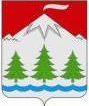 Камчатский крайУсть-Камчатский районРАСПОРЯЖЕНИЕАдминистрации Козыревского сельского поселения30 ноября 2018 г.  №127п. Козыревск Об утверждении Плана мероприятий по противодействию коррупции в Козыревском сельском поселении	В соответствии с Федеральным законом от 25.12.2008 №273-ФЗ «О противодействии коррупции», Указом Президента Российской Федерации от 29.06.2018 №378 «О национальном плане противодействия коррупции на 2018 – 2020 годы», Законом Камчатского края от 18.12.2008 №192 «О противодействии коррупции в Камчатском крае», Планом мероприятий по противодействию коррупции в Камчатском крае на 2018-2021 годы, утвержденным распоряжением Губернатора Камчатского края от 26.09.2018 №1099 – Р, Планом мероприятий по противодействию коррупции в Усть-Камчатском муниципальном районе на 2018-2021 годы от 15.10.2018 №729-р и в целях обеспечения согласованного осуществления мероприятий, направленных на противодействие коррупции в Камчатском крае:Утвердить План по противодействию коррупции в Козыревском сельском поселении на 2018-2021 годы (далее – План), направленный на достижение конкретных результатов, согласно приложению к настоящему распоряжению.Исполнителям Плана обеспечить:реализацию мероприятий, предусмотренных Планом;обеспечить гласность и открытость принимаемых мер по  противодействию коррупции, размещение на официальном сайте Козыревского сельского поселения информации о ходе выполнения Плана. Консультанту по правовой и кадровой работе администрации Козыревского сельского поселения ознакомить заинтересованных лиц с настоящим распоряжением под подпись.Осуществлять мониторинг хода реализации Плана.Представлять Главе Козыревского сельского поселения отчёт о ходе реализации Плана ежегодно до 25 января года, следующего за отчётным годом.Признать утратившим силу распоряжение администрации Козыревского сельского поселения от 29.11.2016 №134 «Об утверждении Плана по противодействию коррупции в Козыревском сельском поселении на 2016-2018 годы». Консультанту по правовой и кадровой работе администрации Козыревского сельского поселения настоящее распоряжение опубликовать в средствах массовой информации и разместить на официальном сайте Козыревского сельского поселения. Настоящее постановление вступает в силу после дня его официального опубликования.Контроль исполнения настоящего распоряжения оставляю за собой.Глава Козыревскогосельского поселения 			И.Н. БайдугановаОзнакомлены:___________________/____________________/   «____»______________2018 г.                     Подпись                                                ФИО___________________/____________________/   «____»______________2018 г.                        Подпись                                                ФИО___________________/____________________/   «____»______________2018 г.                        Подпись                                                ФИО___________________/____________________/   «____»______________2018г.                        Подпись                                                ФИО___________________/____________________/   «____»______________2018 г.                        Подпись                                                ФИО___________________/____________________/   «____»______________2018 г.                        Подпись                                                ФИО___________________/____________________/   «____»______________2018 г.                        Подпись                                                ФИО___________________/____________________/   «____»______________2018г.                        Подпись                                                ФИО___________________/____________________/   «____»______________2018 г.                        Подпись                                                ФИО___________________/____________________/   «____»______________2018 г.                        Подпись                                                ФИО___________________/____________________/   «____»______________2018 г.                        Подпись                                                ФИО___________________/____________________/   «____»______________2018 г.                        Подпись                                                ФИОПриложение к распоряжению Администрации Козыревского сельского поселения от 30.11.2018  №127ПланМероприятий по противодействию коррупции в Козыревском сельском поселениина 2018-2021 годы (далее - План)Контроль над выполнением мероприятий, предусмотренных Планом работы по противодействию коррупции на 2018-2021 годы в Козыревском сельском поселении осуществляет Комиссия при администрации Козыревского сельского поселения по противодействию коррупции.№п/пМероприятияСроки исполненияОтветственные исполнителиРазработка проектов муниципальных правовых актов в целях реализации федерального и краевого законодательства по вопросам противодействия коррупции2018-2021Консультант по  правовой и кадровой работе администрации Козыревского сельского поселенияОбеспечение и проведение экспертизы нормативных правовых актов и проектов нормативных правовых актов, разрабатываемых администрацией Козыревского сельского поселения на коррупциогенностьпостоянноКонсультант по  правовой и кадровой работе администрации Козыревского сельского поселенияОбеспечение действенного функционирования комиссий по противодействию коррупции в органах местного самоуправления муниципальных образований в Камчатском крае, в том числе с участием представителей органа Камчатского края по профилактике коррупционных и иных правонарушений2018-2021Консультант по  правовой и кадровой работе администрации Козыревского сельского поселенияДальнейшее совершенствование нормативно-правовой базы муниципального образования, обеспечивающей противодействие коррупции и осуществление контроля за исполнением муниципальных нормативных правовых актовв течение 2018-2021 годов (по мере необхо-димости)Консультант по  правовой и кадровой работе администрации Козыревского сельского поселенияПроведение мониторинга хода реализации комплекса правовых и организационных мероприятий по минимизации коррупционных рисков при осуществлении функций муниципального контроля2019-2021Консультант по  правовой и кадровой работе администрации Козыревского сельского поселенияЗаместитель главы администрации Козыревского сельского поселенияПроведение мониторинга нормативных правовых актов Усть-Камчатского муниципального района с целью выявления положений, способствующих проявлению коррупциипостоянноКонсультант по  правовой и кадровой работе администрации Козыревского сельского поселенияЗаместитель главы администрации Козыревского сельского поселенияОбобщение изложенных в актах прокурорского реагирования нарушений законодательства о муниципальной службе, а также выявленных факторов коррупциогенности в муниципальных правовых актахпостоянноКонсультант по  правовой и кадровой работе администрации Козыревского сельского поселенияОбеспечение гласности и прозрачности в сфере закупок товаров, работ, услуг для обеспечения муниципальных нужд Козыревского сельского поселения, в том числе путем размещения на едином сайте Российской Федерации плана размещения муниципальных заказов, извещений о запросе котировок, извещений о конкурсной (аукционной) документации, протоколов проведения процедур размещения муниципального заказа, сведений о заключении и исполнении контрактовпостоянноСпециалист в сфере закупокИсключение возможности сговора между участниками размещения заказов и муниципальными заказчиками путем перехода на аукционы в электронной формепостоянноСпециалист в сфере закупокПроведение анализа коррупционных рисков в сфере организации закупок товаров, работ, услуг для обеспечения муниципальных нужд Козыревского сельского поселениядо 31 декабря каждого годаСпециалист в сфере закупокМониторинг качества предоставления муниципальных услуг, оказываемых исполнительными органами местного самоуправления муниципальных образований в Камчатском крае и муниципальными учреждениями, в отношении которых органы местного самоуправления муниципальных образований в Камчатском крае осуществляют функции и полномочия учредителя, с принятием мер по выявленным нарушениям в соответствии с законодательством.ежегодно до 25 декабря года, следующего за отчётнымАдминистрация Козыревского сельского поселения Мониторинг эффективности осуществления муниципального контролядо 25 декабря года, следующего за отчётнымАдминистрация Козыревского сельского поселенияРазмещение и обновление на информационных стендах в муниципальных учреждениях перечней услуг, оказываемых населениюпостоянноАдминистрация, муниципальные учрежденияИнформирование населения о ходе реализации муниципальных программ Козыревского сельского поселения по социально значимым вопросам путем размещения на официальном сайте Козыревского сельского поселения в информационно-телекоммуникационной сети Интернет и в средствах массовой информациипостоянноКонсультант по  правовой и кадровой работе администрации Козыревского сельского поселенияМониторинг обращений граждан по досудебному обжалованию действий (бездействий), решений органов местного самоуправления Козыревского сельского поселения, их должностных лиц, осуществленных (принятых) в ходе предоставления муниципальной услуги по рассмотрению индивидуальных и коллективных обращений, заявлений, жалоб и предложений граждан.Информирование граждан о результатах мониторинга1 раз в полугодиеАдминистрация Козыревского сельского поселенияИнформирование населения о результатах деятельности по выявлению схем «бытовой коррупции», организация контроля за конечными результатами проверочных мероприятийпостоянноАдминистрация Козыревского сельского поселенияВзаимодействие с членами общественного совета по вопросам противодействия коррупции, касающимся участия:в рассмотрении планов муниципальных органов по противодействию коррупции, а также докладов и других документов о ходе и результатах их выполнения;в заседаниях аттестационных, конкурсных комиссий на замещение вакантной должности муниципальной службы, а также в заседаниях комиссии по соблюдению требований к служебному поведению муниципальных служащих и урегулированию конфликта интересов;в предварительном обсуждении проектов правовых актов об утверждении правил определения нормативных затрат на обеспечение функций муниципальных органов власти и их подведомственных учреждений, а также требований к закупаемым исполнительными органами муниципальной власти и подведомственными учреждениями отдельным видам товаров, работ, услуг (в том числе предельных цен товаров, работ, услуг или предельные цены товаров, работ, услуг);- - в деятельности иных совещательных органовежегодно до 20 января года, следующего за отчетным;в течение 2018-2021 годов;при подготовке соответствующих правовых актов;в течение 2018-2021 годовАдминистрация Козыревского сельского поселенияОформление в библиотеках образовательных учреждений Козыревского сельского поселения книжных выставок «Законы Российской Федерации и Камчатского края»в течение учебного годаМКУ «Библиотека Посёлка Козыревск»Участие в судебном разрешении споров по предоставлению муниципальных услуг, обжалованию действий (бездействия) должностных лиц органов местного самоуправленияпостоянноАдминистрация Козыревского сельского поселенияПроведение разъяснительной работы с руководителями и сотрудниками муниципальных учреждений по соблюдению антикоррупционного законодательствапостоянноАдминистрация Козыревского сельского поселенияОсуществление ведомственного контроля за полнотой и качеством предоставления муниципальными учреждениями социально значимых муниципальных услугпостоянноАдминистрация Козыревского сельского поселенияПроведение анализа причин отказов в выдаче разрешений на строительство (реконструкцию) и разрешений на ввод объектов в эксплуатациюв течение годаОтдел муниципального имущества и ЖКХАнализ и организация проверок использования муниципального имущества, переданного в аренду, хозяйственное ведение или оперативное управлениев течение годаОтдел муниципального имущесва и ЖКХАнализ результатов продажи и приватизации объектов муниципальной собственности с целью выявления фактов занижения стоимости и иных нарушений норм действующего законодательствав течение годаОтдел муниципального имущесва и ЖКХПроведение анализа обращений граждан и юридических лиц в целях выявления информации о фактах коррупции со стороны муниципальных служащих и о ненадлежащем рассмотрении обращенийежеквартальноАдминистрация Козыревского сельского поселенияОрганизация работы по мониторингу состояния и эффективности противодействия коррупции (антикоррупционном мониторинге) в Козыревском сельском поселениив течение годаАдминистрация Козыревского сельского поселенияПредоставление  сведений по показателям мониторинга хода реализации мероприятий по противодействию коррупции с приложением соответствующих информационных материалов (докладов по исполнению Плана по противодействию корруппции)Ежеквартально до 10 числа месяца, следующего за отчетнымКонсультант по правовой и кадровой работе Козыревского сельского поселенияРазмещение актуальной информации о реализации мероприятий по противодействию коррупции в разделе «Противодействие коррупции» официального сайта Козыревского сельского поселения  в информационно-телекоммуникационной сети Интернет постоянноКонсультант по правовой и кадровой работе Козыревского сельского поселенияОрганизация и проведение выборочных проверок соблюдения муниципальными служащими обязанностей, ограничений, запретов и требований к служебному поведениюв течение годаКонсультант по правовой и кадровой работе Козыревского сельского поселенияОрганизация и проведение служебных проверок сведений о доходах, расходах, об имуществе и обязательствах имущественного характера, представленных в налоговые органы гражданами, претендующими на замещение должности муниципальной службы, и муниципальными служащимив течение годаКонсультант по правовой и кадровой работе Козыревского сельского поселенияОрганизация работы по предоставлению сведений о доходах, расходах, об имуществе и обязательствах имущественного характера гражданами, претендующими на замещение вакантной должности муниципальной службы, служащими, должности которых включены в утвержденные Перечни должностей, замещение которых связанно с коррупционными рискамипостоянноКонсультант по правовой и кадровой работе Козыревского сельского поселенияПроведение комплекса разъяснительных мер об ответственности за взяточничество и посредничество во взяточничестве в подведомственных учрежденияхежегодноКонсультант по правовой и кадровой работе Козыревского сельского поселенияПроведение занятий с муниципальными служащими по вопросу о недопущении коррупционных проявлений при выполнении служебных обязанностейпо отдельному плануКонсультант по правовой и кадровой работе Козыревского сельского поселения0Обмен информацией с правоохранительными органами, надзирающими и контролирующими органами в целях проверки сведений, представляемых лицами при поступлении на муниципальную службув течение годаКонсультант по правовой и кадровой работе Козыревского сельского поселенияФормирование и организация работы с кадровым резервом для замещения вакантных должностей муниципальной службы администрации Козыревского сельского поселенияв течение годаКонсультант по правовой и кадровой работе администрации Козыревского сельского поселенияОрганизация работы по выявлению случаев возникновения конфликта интересов, одной из сторон которого являются муниципальные служащие, и принятие предусмотренных законодательством Российской Федерации мер по предотвращению и урегулированию конфликта интересовв течение годаАдминистрация Козыревского сельского поселения;Консультант по правовой и кадровой работеОбеспечение действенного функционирования комиссии по соблюдению требований к служебному поведению муниципальных служащих и урегулированию конфликта интересов (далее-Комиссия)постоянноКонсультант по правовой и кадровой работе администрации Козыревского сельского поселенияОрганизация проведения в порядке, предусмотренном нормативными правовыми актами Камчатского края и Козыревского сельского поселения, проверок по случаям несоблюдения муниципальными служащими ограничений, запретов и неисполнения обязанностей, установленных в целях противодействия коррупции, нарушения ограничений, касающихся получения подарков, и порядка сдачи подарка, а также применение соответствующих мер юридической ответственностипри поступлении информации, являющейся основанием для проведения проверокКонсультант по правовой и кадровой работе администрации Козыревского сельского поселенияОсуществление контроля исполнения муниципальными служащими обязанности по уведомлению представителя нанимателя о выполнении иной оплачиваемой работыпостоянноКонсультант по правовой и кадровой работе администрации Козыревского сельского поселенияОрганизация систематического проведения органами местного самоуправления оценок коррупционных рисков, возникающих при реализации ими своих функций, и внесение уточнений в утвержденные Перечни должностей, замещение которых связано с коррупционными рискамипостоянноКонсультант по правовой и кадровой работе администрации Козыревского сельского поселенияПроведение работы по выявлению случаев возникновения конфликтов интересов, одной из сторон которого являются муниципальные служащие, и принятие мер по предотвращению и урегулированию конфликта интересов, а также применение предусмотренных законодательством мер юридической ответственностипостоянноКонсультант по правовой и кадровой работе администрации Козыревского сельского поселенияОсуществление комплекса организационных, разъяснительных и иных мер по соблюдению муниципальными служащими ограничений, запретов и по исполнению обязанностей, установленных законодательством в целях противодействия коррупциипостоянноКонсультант по правовой и кадровой работе администрации Козыревского сельского поселенияОсуществление комплекса организационных, разъяснительных и иных мер по соблюдению муниципальными служащими ограничений, касающихся получения подарков, в том числе направленных на формирование негативного отношения к дарению подарков муниципальным служащим в связи с их должностным положением или в связи с исполнением ими служебных обязанностейпостоянноКонсультант по правовой и кадровой работе администрации Козыревского сельского поселенияОзнакомление муниципальных служащих с положениями законодательства Российской Федерации, Камчатского края о противодействии коррупции, в том числе об установлении наказания за получение и дачу взятки, посредничество во взяточничестве в виде штрафов, кратных сумме взятки, об увольнении в связи с утратой доверия, о порядке проверки сведений, представляемых муниципальными служащими в соответствии с законодательством Российской Федерации, Камчатского края о противодействии коррупциипостоянноКонсультант по правовой и кадровой работе администрации Козыревского сельского поселенияПроведение мониторинга соблюдения требований Порядка сообщения муниципальными служащими о получении подарка в связи с их должностным положением или исполнением ими служебных (должностных) обязанностей, сдаче и оценке подарка, реализации (выкупе) и зачислении средств, вырученных от его реализациипостоянноКонсультант по правовой и кадровой работе администрации Козыревского сельского поселенияОрганизация работы по предоставлению, проверке и размещению на официальных сайтах сведений о доходах, об имуществе и обязательствах имущественного характера, представленных руководителями подведомственных учрежденийпостоянноКонсультант по правовой и кадровой работе администрации Козыревского сельского поселенияПроведение комплекса разъяснительных мер об ответственности за взяточничество и посредничество во взяточничестве в подведомственных учрежденияхежегодно, до 15 октября 2016Администрация козыревского сельского поселенияОбеспечение контроля за соблюдением требований, установленных Федеральным законом от 05.04.2013 № 44-ФЗ «О контрактной системе в сфере закупок товаров, работ, услуг для обеспечения государственных и муниципальных нужд»в течение годаОтдел муниципального имущесва и ЖКХОбеспечение доступности процедур по реализации муниципального имущества, добросовестности, открытости, добросовестной конкуренции и объективности при выполнении функции по реализации муниципального имуществав течение годаОтдел муниципального имущесва и ЖКХОрганизация проверки использования средств местного бюджета, выделяемых на реализацию наиболее затратных муниципальных программпо отдельному плануСоветник по финансовой работе администрации козыревского сельского поселенияАктивизировать работу по формированию в органах местного самоуправления отрицательного отношения к коррупции, привлекать для этого общественные объединения, уставными задачами которых является участие в противодействие коррупции, и другие институты гражданского общества, каждый факт коррупции в органах местного самоуправления освещать в средствах массовой информациив течение годаЗаместитель главы администрации Козыревского сельского поселенияОсвещение в средствах массовой информации фактов коррупции и реагирования на них органов властиежеквартальноЗаместитель главы администрации Козыревского сельского поселенияИнформирование населения через средства массовой информации и официальные сайты в сети Интернет о реализации антикоррупционной политики в Козыревском сельском поселениив течение годаЗаместитель главы администрации Козыревского сельского поселенияРазработка информационных печатных материалов о борьбе с коррупциейв течение годаЗаместитель главы администрации Козыревского сельского поселенияОбеспечение доступа граждан и организаций к информации о деятельности администрации Козыревского сельского поселения в сфере противодействия коррупциипостоянноЗаместитель главы администрации Козыревского сельского поселения56.Обобщение практики рассмотрения полученных в разных формах обращений граждан и организаций по фактам проявления коррупциипостоянноАдминистрация Козыревского сельского поселения